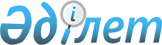 О внесении изменения в решение районного маслихата от 20 декабря 2013 года № 172 "О предоставлении социальной помощи на приобретение топлива специалистам государственных организаций, проживающим и работающим в сельских населенных пунктах Каргалинского района"
					
			Утративший силу
			
			
		
					Решение маслихата Каргалинского района Актюбинской области от 27 июля 2016 года № 52. Зарегистрировано Департаментом юстиции Актюбинской области 17 августа 2016 года № 5032. Утратило силу решением Каргалинского районного маслихата Актюбинской области от 07 декабря 2018 года № 288
      Сноска. Утратило силу решением Каргалинского районного маслихата Актюбинской области от 07.12.2018 № 288 (вводится в действие со дня его первого официального опубликования).
      В соответствии со статьей 6 Закона Республики Казахстан от 23 января 2001 года "О местном государственном управлении и самоуправлении в Республике Казахстан", пунктом 5 статьи 18 Закона Республики Казахстан от 8 июля 2005 года "О государственном регулировании развития агропромышленного комплекса и сельских территорий" Каргалинский районный.маслихат.РЕШИЛ:
      1. Внести в решение районного маслихата от 20 декабря 2013 года № 172 "О предоставлении социальной помощи на приобретение топлива специалистам государственных организаций, проживающим и работающим в сельских населенных пунктах Каргалинского района" (зарегистрированное в Реестре государственной регистрации нормативных правовых актов № 3762, опубликованое 30 января 2014 года в районной газете "Қарғалы") следующее.изменение:
      название указанного решения изложить в новой редакции "О предоставлении социальной помощи на приобретение топлива специалистам государственных организаций здравоохранения, социального обеспечения, образования, культуры, спорта и ветеринарии, проживающим и работающим в сельских населенных пунктах Каргалинского района".
      2. Настоящее решение вводится в действие по истечении десяти календарных дней после дня его первого официального опубликования.
					© 2012. РГП на ПХВ «Институт законодательства и правовой информации Республики Казахстан» Министерства юстиции Республики Казахстан
				
      Председатель сессии районного маслихата

      Б. Жаржанов

      Секретарь районного маслихата

      Н. Заглядова 
